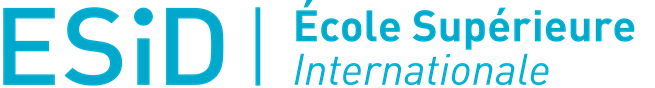 Gestion du format de cours distancielLes 10 commandements de l’enseignant